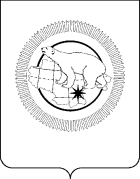 П Р И К А ЗВ связи с организационно штатными мероприятиями в Департаменте социальной политики Чукотского автономного округа,ПРИКАЗЫВАЮ:1. Внести в приказ Департамента социальной политики Чукотского автономного округа от 25 мая 2012 года № 559 «Об утверждении Положения о деятельности лиц, ответственных за работу по профилактике коррупционных и иных правонарушений в Департаменте социальной политики Чукотского автономного округа» следующее изменение:-  Состав лиц, ответственных за работу по профилактике коррупционных и иных правонарушений в Департаменте социальной политики Чукотского автономного округа изложить в редакции, согласно приложению к настоящему приказу.2. Действие настоящего приказа распространяется на правоотношения, возникшие с  1 января 2018 года3. Контроль за исполнением настоящего приказа оставляю за собой.Составлиц, ответственных за работу по профилактике коррупционных и иных правонарушений в Департаменте социальной политики Чукотского автономного округаДЕПАРТАМЕНТ  СОЦИАЛЬНОЙ  ПОЛИТИКИ  ЧУКОТСКОГО  АВТОНОМНОГО  ОКРУГАот 09.02.2018 года№204г. АнадырьО внесении изменения в приказ Департамента социальной политики Чукотского автономного округа от 25 мая 2012 года № 559Подписано электронной подписьюПриложение  к приказу Департамента социальной политики Чукотского автономного округаот 09.02.2018  №  204«Утвержденприказом Департамента социальной политики Чукотского автономного округаот 25.05.2012   № 559Коновалова Татьяна Геннадьевна- начальник отдела кадровой работы и государственной службы Департамента социальной политики Чукотского автономного округа;ПоддубнаяЕлена Николаевна- специалист по кадрам отдела кадровой работы и государственной службы Департамента социальной политики Чукотского автономного округа.